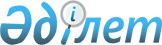 Ақтөбе облысы әкімдігінің 2018 жылғы 5 ақпандағы № 57 "Облыстық және аудандық маңызы бар жалпыға ортақ пайдаланылатын автомобиль жолдарының жолға бөлінген белдеуінде сыртқы (көрнекі) жарнаманы орналастыру тәртібін бекіту туралы" қаулысының күші жойылды деп тану туралыАқтөбе облысы әкімдігінің 2019 жылғы 20 маусымдағы № 242 қаулысы. Ақтөбе облысының Әділет департаментінде 2019 жылғы 25 маусымда № 6263 болып тіркелді
      Қазақстан Республикасының 2001 жылғы 23 қаңтардағы "Қазақстан Республикасындағы жергілікті мемлекеттік басқару және өзін-өзі басқару туралы" Заңының 27-бабына, Қазақстан Республикасының 2016 жылғы 6 сәуірдегі "Құқықтық актілер туралы" Заңының 27-бабына сәйкес Ақтөбе облысы әкімдігі ҚАУЛЫ ЕТЕДІ:
      1. Ақтөбе облысы әкімдігінің 2018 жылғы 5 ақпандағы № 57 "Облыстық және аудандық маңызы бар жалпыға ортақ пайдаланылатын автомобиль жолдарының жолға бөлінген белдеуінде сыртқы (көрнекі) жарнаманы орналастыру тәртібін бекіту туралы" қаулысының (нормативтік құқықтық актілерді мемлекеттік тіркеу Тізілімінде № 5893 тіркелген, 2018 жылғы 6 сәуірде Қазақстан Республикасының нормативтік құқықтық актілердің электрондық түрдегі эталондық бақылау банкіде жарияланған) күші жойылды деп танылсын.
      2. "Ақтөбе облысының жолаушылар көлігі және автомобиль жолдары басқармасы" мемлекеттік мекемесі заңнамада белгіленген тәртіппен:
      1) осы қаулыны Ақтөбе облысының Әділет департаментінде мемлекеттік тіркеуді;
      2) осы қаулыны Қазақстан Республикасы нормативтік құқықтық актілерінің электрондық түрдегі эталондық бақылау банкінде ресми жариялауға жіберуді;
      3) осы қаулыны Ақтөбе облысы әкімдігінің интернет-ресурсында орналастыруды қамтамасыз етсін.
      3. Осы қаулының орындалуын бақылау Ақтөбе облысы әкімінің жетекшілік ететін орынбасарына жүктелсін.
      4. Осы қаулы оның алғашқы ресми жарияланған күнінен кейін күнтізбелік он күн өткен соң қолданысқа енгізіледі.
					© 2012. Қазақстан Республикасы Әділет министрлігінің «Қазақстан Республикасының Заңнама және құқықтық ақпарат институты» ШЖҚ РМК
				
      Ақтөбе облысының әкімі 

О. Оразалин
